William Harry HortonWilliam Harry Horton was the son of Frederick William and Elizabeth Horton of Watford. His father was a foreman for a wholesale grocer. In 1901 the family lived at 30 Liverpool Road, Watford. Two of the five children were working, while the others, including William, were still at school. By 1911 William’s father was a widower and was boarding  at ‘ St Osyth’, Oxhey Avenue,  the family home of Warwick William Lendon, a painter and illustrator. William served as Corporal 20321 in the Canadian Infantry, 10th Battalion and died in France on 16 April 1917. He is commemorated at Etaples Military Cemetery in northern France. 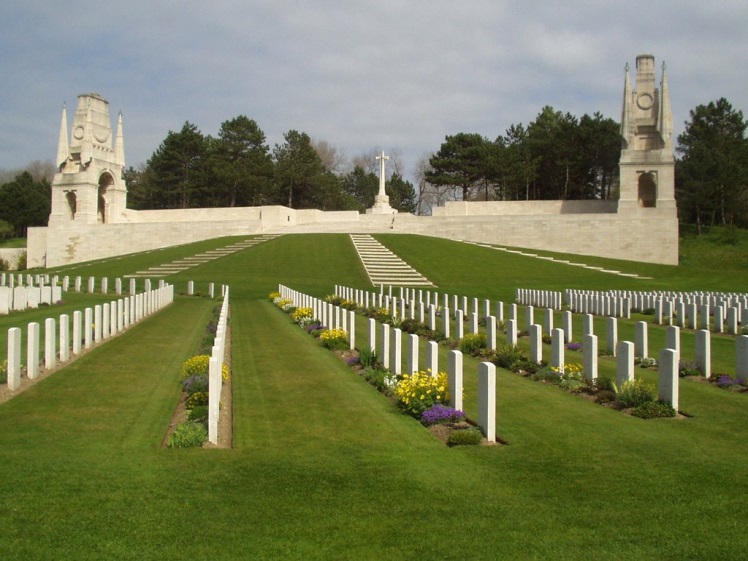 